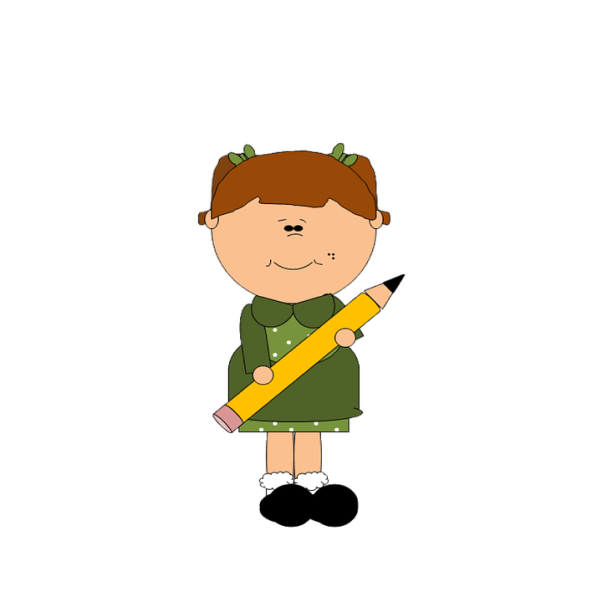 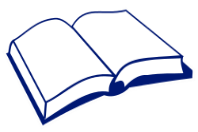 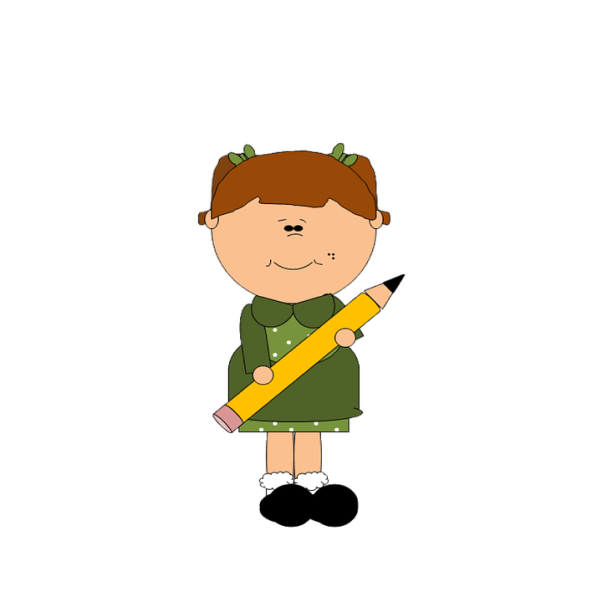 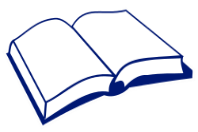 我和我的功課星期我必須︰我會用以下的方法來
幫助自己︰當我完成功課時，我會︰交功課的日期：星期一星期二星期三星期四星期五星期六／日